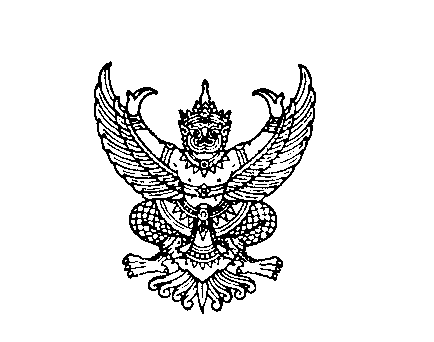 ที่ มท ๐๘20.3/ว 						กรมส่งเสริมการปกครองท้องถิ่น							ถนนนครราชสีมา เขตดุสิต กทม. ๑๐๓๐๐						        ตุลาคม  2๕63เรื่อง  แนวทางการจัดงานประเพณีลอยกระทง พุทธศักราช 2563เรียน  ผู้ว่าราชการจังหวัด ทุกจังหวัด		ด้วยกระทรวงวัฒนธรรม โดยคณะกรรมการบูรณาการการกำหนดแนวทางการจัดงานประเพณีลอยกระทง พ.ศ. ๒๕๖๓ ในคราวประชุมครั้งที่ ๑/๒๕๖๓ เมื่อวันที่ ๒๐ ตุลาคม ๒๕๖๓ ได้กำหนดแนวทางการจัดงานประเพณีลอยกระทง วันที่ ๓๑ ตุลาคม ๒๕๖๓ และบทบาทของส่วนราชการที่เกี่ยวข้อง
ในการจัดงานดังกล่าว เพื่อให้การจัดงานสอดคล้องกับมาตรการผ่อนปรนกิจการและกิจกรรม ในการป้องกันการแพร่ระบาดของเชื้อไวรัสโคโรนา 2019 (โควิด-19) ของกระทรวงสาธารณสุข และธำรงรักษา สืบสานประเพณีลอยกระทงไว้ได้อย่างยั่งยืน กรมส่งเสริมการปกครองท้องถิ่นพิจารณาแล้ว ขอให้จังหวัดแจ้งองค์กรปกครองส่วนท้องถิ่นดำเนินการ ดังนี้1. เตรียมสถานที่และอุปกรณ์ป้องกันโรค ลงทะเบียนเพื่อเปิดการจัดกิจกรรมตามมาตรการผ่อนปรนในแอปพลิเคชันทางสมาร์ทโฟนตามที่ทางราชการกำหนด พร้อมทั้งชี้แจงผู้มาร่วมงานก่อนเข้าและออกจากสถานที่๒. จัดให้มีการลงทะเบียนก่อนเข้าและออกจากสถานที่ กรณีผู้ใช้บริการไม่มีสมาร์ทโฟนสำหรับการใช้แอปพลิเคชัน เพื่อประโยชน์ต่อการติดตามกรณีพบผู้ป่วยและผู้สัมผัสที่มาร่วมกิจกรรมในสถานที่3. ทำสัญลักษณ์เว้นระยะของจุดบริการอย่างน้อย ๑ เมตร ในบริเวณที่มีการลอยกระทงหรือมีการต่อคิว เช่น จุดที่มีการแสดง จุดรอเข้าห้องน้ำ รวมถึงระยะห่างระหว่างบุคคล4. การรักษาความปลอดภัย ความสะดวกถนนทางจราจร จุดเสี่ยง จุดอันตราย จุดตัดทางรถไฟ ไฟส่องสว่างชำรุดและไม่เพียงพอ จุดที่เกิดอุบัติเหตุบ่อยครั้งที่ยังไม่ได้รับการแก้ไข เช่น ผิวถนน
เป็นหลุมบ่อ ถนนอยู่ระหว่างก่อสร้างหรือซ่อมแซม เป็นต้น การติดตั้งกล้อง CCTV5. รักษาความสะอาด ประชาสัมพันธ์การรักษาสิ่งแวดล้อม เชิญชวนการใช้วัสดุในการ
ทำกระทงที่เป็นมิตรต่อสิ่งแวดล้อม ให้องค์กรปกครองส่วนท้องถิ่นเก็บ ขน ทำความสะอาดสถานที่
แม่น้ำลำคลอง หลังจากเสร็จงานทั้งนี้ สำหรับการป้องกันอุบัติภัยในช่วงวันลอยกระทง ขอให้ถือปฏิบัติตามหนังสือกองบัญชาการป้องกันและบรรเทาสาธารณภัยแห่งชาติ ด่วนที่สุด มท (บกปภ) 0624/ว 33 ลงวันที่ 20 ตุลาคม 2563	จึงเรียนมาเพื่อโปรดพิจารณา ขอแสดงความนับถืออธิบดีกรมส่งเสริมการปกครองท้องถิ่น